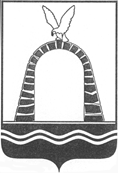 АДМИНИСТРАЦИЯ ГОРОДА БАТАЙСКАПОСТАНОВЛЕНИЕ от 05.02.2021 № 197г. БатайскО внесении изменений в постановлениеАдминистрации города Батайскаот 27.11.2018 № 401В соответствии с постановлением Администрации города Батайска от 30.10.2018 № 170 «Об утверждении Положения о порядке разработки, реализации и оценки эффективности муниципальных программ города Батайска», постановлением Администрации города Батайска от 21.11.2018       № 295 «Об утверждении Методических рекомендаций по разработке и реализации муниципальных программ города Батайска», решением Батайской городской Думы от 25.11.2020 № 85 «О внесении изменений в решение Батайской городской Думы от 18.12.2019 № 30 «О бюджете города Батайска на 2020 год и на плановый период 2021 и 2022 годов», Администрация города Батайска постановляет:1. Внести изменения в постановление Администрации города Батайска от 27.11.2018 № 401 «Об утверждении муниципальной программы города Батайска «Экономическое развитие» согласно приложению к настоящему постановлению. 2. Финансовому управлению города Батайска осуществлять финансирование муниципальной программы города Батайска «Экономическое развитие» в пределах ассигнований, предусмотренных на указанные цели в бюджете города Батайска.3. Настоящее постановление вступает в силу со дня его официального опубликования.4. Настоящее постановление подлежит включению в регистр муниципальных нормативных правовых актов Ростовской области. 5. Контроль за  исполнением   настоящего   постановления   возложить на                 заместителя главы Администрации города Батайска по экономике      Богатищеву Н.С.Постановление вноситотдел экономики, инвестиционной политикии стратегического развития Администрации города БатайскаПриложение  к постановлениюАдминистрации города Батайскаот  05.02.2021 №  197ИЗМЕНЕНИЯ вносимые в постановление Администрации города Батайска от 27.11.2018       № 401 «Об утверждении муниципальной программы города Батайска «Экономическое развитие»»:1. В паспорте муниципальной программы города Батайска «Экономическое развитие» раздел «Ресурсное обеспечение муниципальной программы» изложить в следующей редакции: 2. В паспорте подпрограммы «Защита прав потребителей» раздел «Ресурсное обеспечение муниципальной подпрограммы» изложить в следующей редакции:3. В паспорте подпрограммы «Создание благоприятных условий для привлечения инвестиций в город Батайск» раздел «Ресурсное обеспечение муниципальной подпрограммы» изложить в следующей редакции: 4. Приложения № 4 и № 5 муниципальной программы Администрации города Батайска «Экономическое развитие» изложить согласно приложению    № 1 и № 2.Начальник общего отделаАдминистрации города Батайска                                             В.С. МирошниковаПриложение № 1 к постановлениюАдминистрации города БатайскаРасходы бюджета города Батайска на реализацию муниципальной программы Приложение № 2к постановлениюАдминистрациигорода БатайскаРасходыобластного бюджета, федерального бюджета, бюджета города Батайскаи внебюджетных источников на реализацию государственной программы Глава Администрации города Батайска Г.В. ПавлятенкоРесурсное обеспечение муниципальной программы Общий объем финансирования муниципальной программы составляет 1 437,50 тыс. рублей:в 2019 году – 20,0 тыс. рублей;в 2020 году – 17,5 тыс. рублей;в 2021 году – 140,0 тыс. рублей;в 2022 году – 140,0 тыс. рублей;в 2023 году – 140,0 тыс. рублей;в 2024 году – 140,0 тыс. рублей;в 2025 году – 140,0 тыс. рублей;в 2026 году – 140,0 тыс. рублей;в 2027 году – 140,0 тыс. рублей;в 2028 году – 140,0 тыс. рублей;в 2029 году – 140,0 тыс. рублей;в 2030 году – 140,0 тыс. рублейза счет средств местного бюджета — 1 437,50 тыс. рублей:в 2019 году – 20,0 тыс. рублей;в 2020 году – 17,5 тыс. рублей;в 2021 году – 140,0 тыс. рублей;в 2022 году – 140,0 тыс. рублей;в 2023 году – 140,0 тыс. рублей;в 2024 году – 140,0 тыс. рублей;в 2025 году – 140,0 тыс. рублей;в 2026 году – 140,0 тыс. рублей;в 2027 году – 140,0 тыс. рублей;в 2028 году – 140,0 тыс. рублей;в 2029 году – 140,0 тыс. рублей;в 2030 году – 140,0 тыс. рублейРесурсное обеспечение муниципальной подпрограммы Общий объем финансирования муниципальной подпрограммы составляет 437,50 тыс. рублей, в том числе: за счет средств бюджета города – 437,50 тыс. рублей: в 2019 году – 20,0 тыс. рублей;в 2020 году – 17,5 тыс. рублей;в 2021 году – 40,0 тыс. рублей;в 2022 году – 40,0 тыс. рублей;в 2023 году  - 40,0 тыс. рублей;в 2024 году -  40,0 тыс. рублей;в 2025 году  - 40,0 тыс. рублей;в 2026 году  - 40,0 тыс. рублей;в 2027 году  - 40,0 тыс. рублей;в 2028 году  - 40,0 тыс. рублей;в 2029 году  - 40,0 тыс. рублей;в 2030 году  - 40,0 тыс. рублейПодпрограмма финансируется в пределах бюджетных ассигнований, предусмотренных на ее реализацию решением Батайской городской Думы  о бюджете города  на  очередной финансовый год.Объем ресурсного обеспечения подпрограммы за счет средств областного и федерального бюджетов будет определяться по итогам конкурсного отбора муниципальных образований области в рамках государственной программы Ростовской области «Экономическое развитие и инновационная экономика»Ресурсное обеспечение муниципальной подпрограммыОбщий объем финансирования муниципальной подпрограммы составляет 1000,0 тыс. рублей, в том числе: за счет средств бюджета города – 1 000,0 тыс. рублей: в 2019 году – 0,0 тыс. рублей;в 2020 году – 0,0 тыс. рублей;в 2021 году – 100,0 тыс. рублей;в 2022 году – 100,0 тыс. рублей;в 2023 году  - 100,0 тыс. рублей;в 2024 году -  100,0 тыс. рублей;в 2025 году  - 100,0 тыс. рублей;в 2026 году  - 100,0 тыс. рублей;в 2027 году  - 100,0 тыс. рублей;в 2028 году  - 100,0 тыс. рублей;в 2029 году  - 100,0 тыс. рублей;в 2030 году  - 100,0 тыс. рублейСтатусНаименование муниципальной программы, подпрограммы муниципальной программы, основного мероприятияОтветственный исполнитель, соисполнители, участникиКод бюджетной классификацииКод бюджетной классификацииКод бюджетной классификацииКод бюджетной классификацииРасходы (тыс.руб.), годыРасходы (тыс.руб.), годыРасходы (тыс.руб.), годыРасходы (тыс.руб.), годыРасходы (тыс.руб.), годыРасходы (тыс.руб.), годыРасходы (тыс.руб.), годыРасходы (тыс.руб.), годыРасходы (тыс.руб.), годыРасходы (тыс.руб.), годыРасходы (тыс.руб.), годыРасходы (тыс.руб.), годыСтатусНаименование муниципальной программы, подпрограммы муниципальной программы, основного мероприятияОтветственный исполнитель, соисполнители, участникиГРБСРзПрЦСР ВР2019 год2020 год2021 год2022 год2023 год2024 год2025 год2026 год2027 год2028 год2029 год2030 год12345678910111213141516171819Муниципальная программа«Экономическое развитие»всего, в том числе90204121400000000х20,017,5140,0140,0140,0140,0140,0140,0140,0140,0140,0140,0Отдел экономики, инвестиционной политики и стратегического развития Администрации города Батайска902ххх------------соисполнители, всего, в том числе:9020412хх20,017,5140,0140,0140,0140,0140,0140,0140,0140,0140,0140,0Отдел малого и среднего предпринимательства, торговли Администрации города Батайска9020412хх20,017,540,040,040,040,040,040,040,040,040,040,0Отдел экономики, инвестиционной политики и стратегического развития Администрации города Батайска9020412хх0,00,0100,0100,0100,0100,0100,0100,0100,0100,0100,0100,0участники, всегохххх-------Подпрограмма Развитие субъектов малого и среднего предпринимательства Отдел малого и среднего предпринимательства, торговли Администрации города Батайска90204121410000000хФинансирование не требуетсяФинансирование не требуетсяФинансирование не требуетсяФинансирование не требуетсяФинансирование не требуетсяФинансирование не требуетсяФинансирование не требуетсяФинансирование не требуетсяФинансирование не требуетсяФинансирование не требуетсяФинансирование не требуетсяФинансирование не требуетсяОсновное мероприятие 1.1Содействие расширению доступа субъектов малого и среднего предпринимательства к финансовым ресурсам.Отдел малого и среднего предпринимательства, торговли Администрация города Батайска9020412ххФинансирование не требуетсяФинансирование не требуетсяФинансирование не требуетсяФинансирование не требуетсяФинансирование не требуетсяФинансирование не требуетсяФинансирование не требуетсяФинансирование не требуетсяФинансирование не требуетсяФинансирование не требуетсяФинансирование не требуетсяФинансирование не требуетсяОсновное мероприятие 1.2Поддержка внешнеэкономической деятельности, развитие международного и межрегионального сотрудничестваОтдел экономики, инвестиционной политики и стратегического развития Администрации города Батайска, отдел малого и среднего предпринимательства, торговли902хххФинансирование не требуетсяФинансирование не требуетсяФинансирование не требуетсяФинансирование не требуетсяФинансирование не требуетсяФинансирование не требуетсяФинансирование не требуетсяФинансирование не требуетсяФинансирование не требуетсяФинансирование не требуетсяФинансирование не требуетсяФинансирование не требуетсяОсновное мероприятие 1.3Организация информирования о деятельности организаций, образующих инфраструктуру поддержки субъектов малого и среднего предпринимательства, и их . консультационной поддержки субъектов малого и среднего предпринимательства.Отдел малого и среднего предпринимательства, торговлиАдминистрации города Батайска902хххФинансирование не требуетсяФинансирование не требуетсяФинансирование не требуетсяФинансирование не требуетсяФинансирование не требуетсяФинансирование не требуетсяФинансирование не требуетсяФинансирование не требуетсяФинансирование не требуетсяФинансирование не требуетсяФинансирование не требуетсяФинансирование не требуетсяОсновное мероприятие 1.4Образовательное и информационное обеспечение субъектов малого и среднего предпринимательства. Пропаганда и популяризация предпринимательской деятельности.Отдел малого и среднего предпринимательства, торговли Администрации города Батайска902хххФинансирование не требуетсяФинансирование не требуетсяФинансирование не требуетсяФинансирование не требуетсяФинансирование не требуетсяФинансирование не требуетсяФинансирование не требуетсяФинансирование не требуетсяФинансирование не требуетсяФинансирование не требуетсяФинансирование не требуетсяФинансирование не требуетсяПодпрограммаЗащита прав потребителейОтдел малого и среднего предпринимательства, торговли Администрации города Батайска9020412142000000024020,017,540,040,040,040,040,040,040,040,040,040,0Основное мероприятие 2.1Обеспечение системы  эффективной и доступной  защиты прав потребителейОтдел малого и среднего предпринимательства, торговли Администрации города Батайска902хххФинансирование не требуетсяФинансирование не требуетсяФинансирование не требуетсяФинансирование не требуетсяФинансирование не требуетсяФинансирование не требуетсяФинансирование не требуетсяФинансирование не требуетсяФинансирование не требуетсяФинансирование не требуетсяФинансирование не требуетсяФинансирование не требуетсяОсновное мероприятие 2.2Информационное обеспечение потребителей. Просвещение и популяризация вопросов защиты прав потребителейОтдел малого и среднего предпринимательства, торговли Администрации города Батайска9020412142002001024040,017,540,040,040,040,040,040,040,040,040,040,0Мероприятие 2.2.1.Разработка и издание  информационно-справочных материалов по вопросам защиты прав потребителей. в т.ч. по вопросам формирования регулируемых цен и тарифов, по оказанию услуг ЖКХ, платных медицинских, транспортных услуг и пр.Отдел малого и среднего предпринимательства, торговли Администрации города Батайска902041214200200102400,00,00,00,00,00,00,00,00,00,00,00,0Мероприятие 2.2.2.Освещение в средствах массовой информации вопросов по защите прав потребителей в различных сферах потребительского рынка товаров и услугОтдел малого и среднего предпринимательства, торговли Администрации города Батайска9020412142002001024020,017,540,040,040,040,040,040,040,040,040,040,0Основное мероприятие 2.3Кадровое обеспечение защиты прав потребителейОтдел малого и среднего предпринимательства, торговли Администрации города Батайска902041214200200102400,00,00,00,00,00,00,00,00,00,00,00,0Мероприятие 2.3.1.Организация и проведение семинаров для руководителей и специалистов хозяйствующих субъектов, осуществляющих деятельность в различных сферах потребительского рынка города, в т.ч. по вопросам тарифного регулированияОтдел малого и среднего предпринимательства, торговли Администрации города Батайска902041214200200102400,00,00,00,00,00,00,00,00,00,00,00,0Мероприятие 2.3.2.Проведение ежегодных отраслевых профессиональных и рейтинговых конкурсовОтдел малого и среднего предпринимательства, торговли Администрации города Батайска902хххФинансирование не требуетсяФинансирование не требуетсяФинансирование не требуетсяФинансирование не требуетсяФинансирование не требуетсяФинансирование не требуетсяФинансирование не требуетсяФинансирование не требуетсяФинансирование не требуетсяФинансирование не требуетсяФинансирование не требуетсяФинансирование не требуетсяПодпрограмма Создание благоприятных условий для привлечения инвестиций в город БатайскОтдел экономики, инвестиционной политики и стратегического развития Администрации города Батайска902041214300000002400,00,0100,0100,0100,0100,0100,0100,0100,0100,0100,0100,0Основное мероприятие 3.1Формирование благоприятного инвестиционного имиджа города БатайскаАдминистрация города Батайска, (Отдел экономики, инвестиционной политики и стратегического развития Администрации города Батайска)Структурные подразделения Администрации города Батайска (управление по архитектуре градостроительству, комитет по управлению имуществом)902041214300200102400,00,0100,0100,0100,0100,0100,0100,0100,0100,0100,0100,0Основное мероприятие 3.2Сопровождение инвесторов на всех этапах реализации проекта.Администрация города Батайска(Отдел экономики, инвестиционной политики и стратегического развития Администрации города Батайска) Структурные подразделения Администрации города Батайска(управление по архитектуре градостроительству, комитет по управлению имуществом)902хххФинансирование не требуетсяФинансирование не требуетсяФинансирование не требуетсяФинансирование не требуетсяФинансирование не требуетсяФинансирование не требуетсяФинансирование не требуетсяФинансирование не требуетсяФинансирование не требуетсяФинансирование не требуетсяФинансирование не требуетсяФинансирование не требуетсяСтатусНаименование      
муниципальной программы,подпрограммы муниципальной программыОтветственный    
исполнитель,     
соисполнители
Оценка расходов (тыс. руб.), годыОценка расходов (тыс. руб.), годыОценка расходов (тыс. руб.), годыОценка расходов (тыс. руб.), годыОценка расходов (тыс. руб.), годыОценка расходов (тыс. руб.), годыОценка расходов (тыс. руб.), годыСтатусНаименование      
муниципальной программы,подпрограммы муниципальной программыОтветственный    
исполнитель,     
соисполнители
201920202021202220232024202520262027202820292030123456789101112131415Муниципальная программаЭкономическое развитиевсего20,017,5140,0140,0140,0140,0140,0140,0140,0140,0140,0140,0Муниципальная программаЭкономическое развитиеобластной бюджет  ------------Муниципальная программаЭкономическое развитиефедеральный бюджет------------Муниципальная программаЭкономическое развитиебюджет города Батайска20,017,5140,0140,0140,0140,0140,0140,0140,0140,0140,0140,0Подпрограмма 1Развитие субъектов малого и среднего предпринимательствавсего                0,00,00,00,00,00,00,00,00,00,00,00,0Подпрограмма 1Развитие субъектов малого и среднего предпринимательстваобластной бюджет  ------------Подпрограмма 1Развитие субъектов малого и среднего предпринимательствафедеральный бюджет------------Подпрограмма 1Развитие субъектов малого и среднего предпринимательствабюджет города Батайска0,00,00,00,00,00,00,00,00,00,00,00,0Подпрограмма 2Защита прав потребителей всего                20,017,540,040,040,040,040,040,040,040,040,040,0Подпрограмма 2Защита прав потребителей областной бюджет  ------------Подпрограмма 2Защита прав потребителей федеральный бюджет------------Подпрограмма 2Защита прав потребителей бюджет города Батайска20,017,540,040,040,040,040,040,040,040,040,040,0Подпрограмма 3Создание благоприятных условий для привлечения инвестиций в город Батайск всего                0,00,0100,0100,0100,0100,0100,0100,0100,0100,0100,0100,0Подпрограмма 3Создание благоприятных условий для привлечения инвестиций в город Батайск Подпрограмма 3Создание благоприятных условий для привлечения инвестиций в город Батайск областной бюджет  0,00,00,00,00,00,00,00,00,00,00,00,0Подпрограмма 3Создание благоприятных условий для привлечения инвестиций в город Батайск федеральный бюджет0,00,00,00,00,00,00,00,00,00,00,00,0Подпрограмма 3Создание благоприятных условий для привлечения инвестиций в город Батайск бюджет города Батайска0,00,0100,0100,0100,0100,0100,0100,0100,0100,0100,0100,0